Приложение № 14к Приказу «Об утверждении образцов и описаний документов о высшем образовании, дополнительном профессиональном образовании и приложений к ним»от «08» июня 2015г.      № 233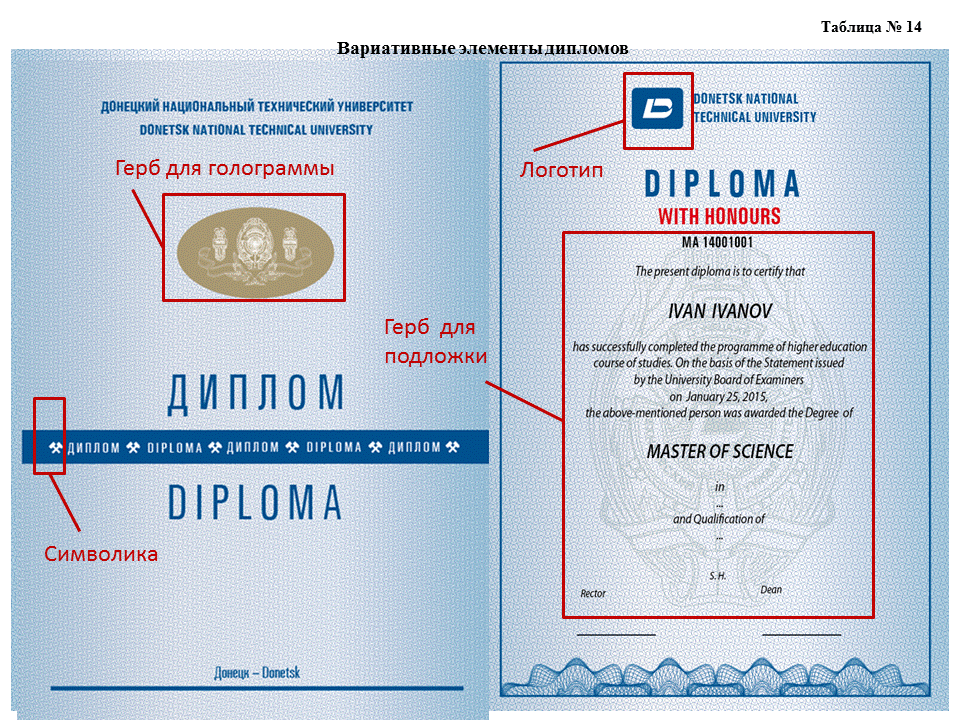 